świąteczna Zbiórkadla PODOPIECZNychFUNDACJI ŚWIAT NA TAKLista najpotrzebniejszych produktów:ARTYKUŁY CHEMICZNE (PROSZKI DO PRANIA, SZAMPONY, ŻELE POD PRYSZNIC, PASTY DO ZĘBÓW, PŁYNY DO MYCIA NACZYŃ, MYDŁA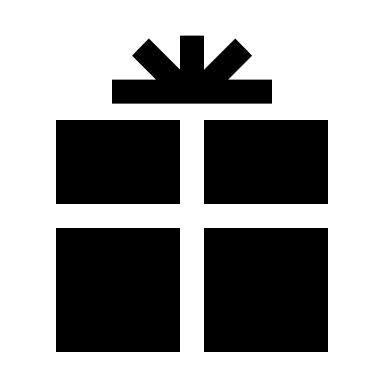 ARTYKUŁY SPOŻYWCZE DŁUGOTERMINOWEZABAWKI, PLUSZAKI, GRY PLANSZOWEPROSIMY O DOSTARCZANIE ARTYKUŁÓW DO DNIA 7 GRUDNIA (PIĄTEK) DO SALI NR 11 LUB DO POKOJU NAUCZYCIELSKIEGOSzkolny koordynator zbiórki: Pani Anna Guzowska 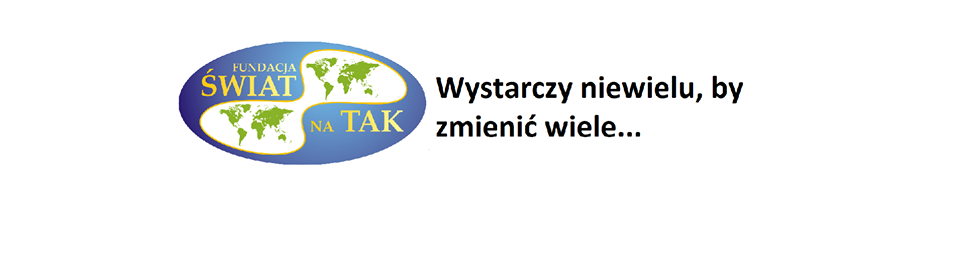 